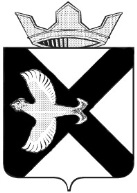 АДМИНИСТРАЦИЯ МУНИЦИПАЛЬНОГО ОБРАЗОВАНИЯПОСЕЛОК БОРОВСКИЙПОСТАНОВЛЕНИЕ 3 марта 2022г.										№ 2рп.БоровскийТюменского муниципального района           В соответствии с Федеральным законом от 03.12.2012 № 230-ФЗ «О контроле за соответствием расходов лиц, замещающих государственные должности, и иных лиц их доходам», Уставом муниципального образования поселок Боровский:Внести в постановление администрации муниципального образования поселок Боровский от 16.10.2015 № 272 «Об утверждении порядка размещения сведений о доходах, расходах, об имуществе и обязательствах имущественного характера муниципальных служащих и членов их семей администрации муниципального образования поселок Боровский на официальном сайте Администрации Тюменского муниципального района и предоставления этих сведений официальным общероссийским и областным средствам массовой информации для опубликования» (далее–постановление) следующие изменения:	в подпункте «б» пункта 3 приложения к постановлению после слов «паев в уставных (складочных) капиталах организаций,» дополнить словами «цифровых финансовых активов, цифровой валюты,»;	приложение 2 к порядку изложить в новой редакции согласно приложению к настоящему постановлению.3. Контроль за исполнением настоящего распоряжения возложить на заместителя главы администрации по правовым и кадровым вопросам.Глава муниципального образования                                                   С.В. СычеваПриложениек постановлению администрации муниципального образования поселок Боровский от 03.03.2022 №2Приложение 2к ПорядкуСведения об источниках получения средств, за счет которых совершены сделки по приобретению земельного участка, иного объекта недвижимого имущества, транспортного средства, ценных бумаг, долей участия, паев в уставных (складочных) капиталах организаций, цифровых финансовых активов, цифровой валюты, если общая сумма таких сделок превышает общий доход муниципального служащего и его супруги (супруга) за три последних года, предшествующих отчетному периоду_____________________________________<1> Степень родства указывается в случае, если сделка совершена супругой (супругом) или несовершеннолетним ребенком.<2> Указывается приобретенное имущество: земельный участок, иной объект недвижимого имущества (жилой дом, квартира, дача, гараж, иное недвижимое имущество); транспортное средство (с указанием вида и марки); ценные бумаги, доли участия, паи в уставных (складочных) капиталах организаций с указанием вида ценной бумаги; цифровые финансовые активы, цифровая валюта.<3> Доход по основному месту работы; доход от иной разрешенной законом деятельности; доход от вкладов в банках и иных кредитных организациях; накопления за предыдущие годы; наследство; дар; заем; ипотека; доход от продажи имущества; иные кредитные обязательства; другое.О внесении изменений в Постановление администрации муниципального образования поселок Боровский от 16.10.2015 №272 «Об утверждении порядка размещения сведений о доходах, расходах, об имуществе и обязательствах имущественного характера муниципальных служащих и членов их семей администрации муниципального образования посёлок Боровский на официальном сайте администрации Тюменского муниципального района и предоставления этих сведений официальным общероссийским и областным средствам массовой информации  для  опубликования Фамилия, имя отчество муниципального служащегоДолжность / для членов семьи – степень родства<1>Имущество, приобретенное по сделкам, сумма которых превышает общий доход муниципального служащего и его супруги (супруга) за три последних года, предшествующих отчетному периоду <2>Источник получения средств, за счет которых приобретено имущество <3>1234